Памятка для родителей во время дистанционного обучения детей	В период дистанционного обучения на дому дети не должны быть предоставлены сами себе, нужен постоянный родительский контроль.  Просим обратить особое внимание родителей на организацию безопасного домашнего учебного места ребенка" Родителям, как отметили в МЧС, необходимо провести беседы с детьми по соблюдению правил пожарной безопасности, в том числе при использовании бытовых приборов и компьютерной техники. "Разберите с ребенком основные опасности в быту и оградите несовершеннолетних от шалостей с огнем, убрав в недоступное место спички и зажигалки".ПОМНИТЕ И СОБЛЮДАЙТЕ ПРАВИЛА ПОЖАРНОЙ БЕЗОПАСНОСТИПРИ ПОЛЬЗОВАНИИ ЭЛЕКТРОЭНЕРГИЕЙ ВКЛЮЧАЙТЕ в электросеть утюг, плитку, чайник и другие электроприборы только исправные и при наличии несгораемой подставки. Не размещайте включенные электроприборы близко к сгораемым предметам и деревянным конструкциям.СЛЕДИТЕ, чтобы электрические лампы не касались бумажных и тканевых абажуров.НЕ ЗАБЫВАЙТЕ, уходя из дома, выключать электроосвещение. Все электроприборы. (кроме холодильника), отключите от розетки.НЕ ПРИМЕНЯЙТЕ удлинителей кустарного изготовления.НЕ ДОПУСКАЙТЕ одновременного включения в электросеть нескольких мощных потребителей электроэнергии (электроплита, электрокамин, чайник и др.), вызывающих перегрузку электросети.ОПАСНО попадание воды на электропровода. ОПАСНО заклеивать их обоями, подвешивать на гвозди, оттягивать, завязывать в узлы. Применять ветхие соединительные шнуры, удлинители.ОПАСНО использовать неисправные выключатели, розетки, вилки, оголенные провода, соединять провода при помощи скрутки.СЕРЬЕЗНУЮ ОПАСНОСТЬ представляет использование нестандартных самодельных предохранителей («жучков»).Электросеть от перегрузок и коротких замыканий защищают предохранители только заводского изготовления.СЛЕДИТЕ за исправностью и чистотой всех электробытовых приборов. Монтаж электропроводки и её ремонт доверяйте только специалистам.НЕ ЗАБЫВАЙТЕ, что газ взрывоопасен всегда.НЕЛЬЗЯ при наличии запаха газа в квартире включать электроосвещение, зажигать спички, курить, применять открытый огонь. В этом случае необходимо немедленно вызвать по телефону «104» аварийную службу и до ее прибытия тщательно проветрить помещения.НЕДОПУСТИМО оставлять включенные газовые приборы без присмотра. Над газовой плитой нельзя сушить белье. 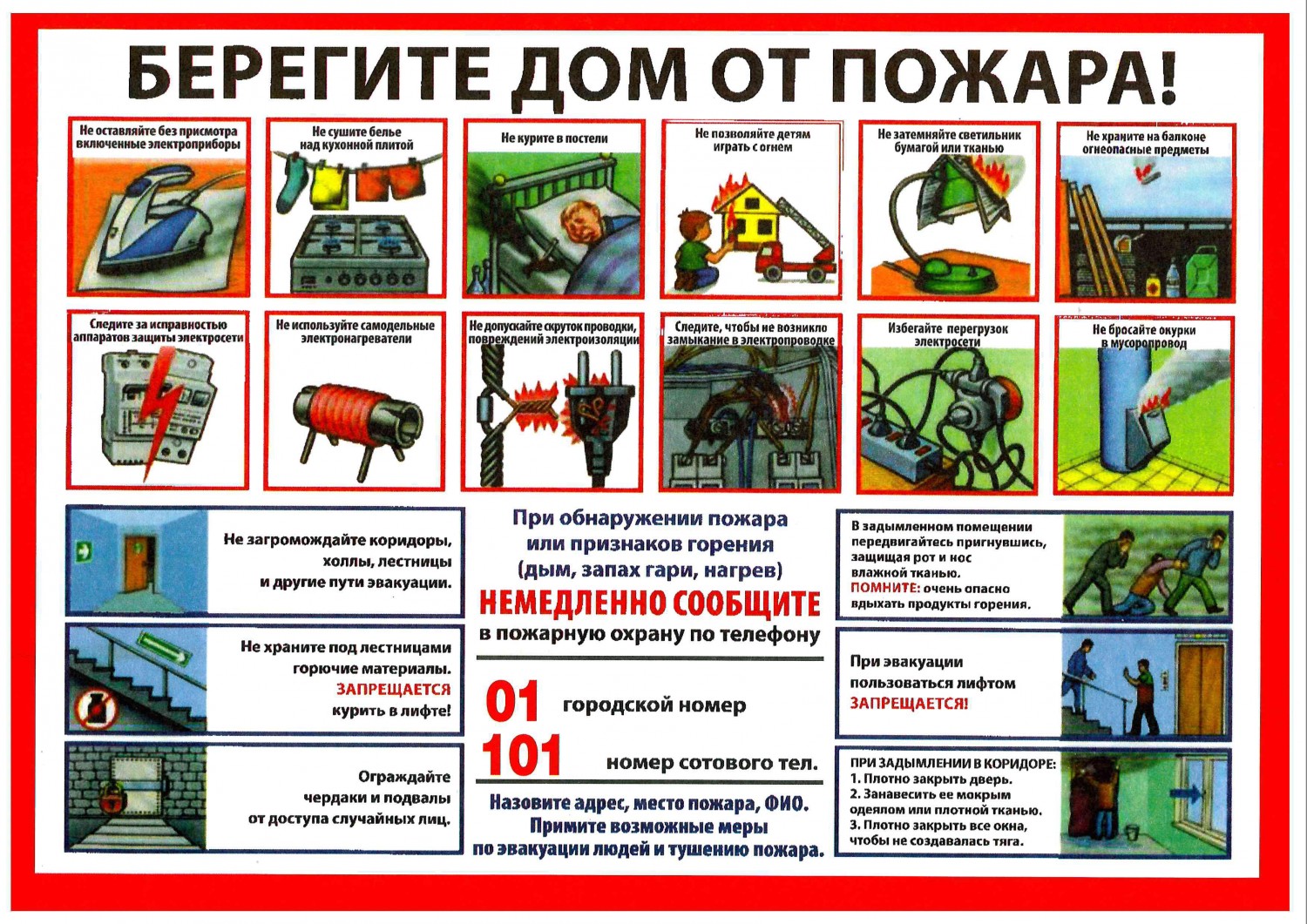 